АДМИНИСТРАЦИЯЖЕМЧУЖИНСКОГО СЕЛЬСКОГО ПОСЕЛЕНИЯНИЖНЕГОРСКОГО РАЙОНА РЕСПУБЛИКИ КРЫМРАСПОРЯЖЕНИЕ № 38-Р12 мая 2022 года								с.ЖемчужинаОб утверждении муниципальной программы «Обеспечение пожарной безопасности на территории Жемчужинского сельского поселения Нижнегорского района Республики Крым»В соответствии Бюджетным кодексом Российской Федерации, Федеральным законом от 06.10.2003 № 131-ФЗ «Об общих принципах организации местного самоуправления в Российской Федерации», Уставом муниципального образования Жемчужинское сельское поселение Нижнегорского района Республики Крым в целях осуществления расходов бюджета Жемчужинского сельского поселения Нижнегорского района Республики Крым: 1. Утвердить муниципальную программу ««Обеспечение пожарной безопасности на территории Жемчужинского сельского поселения Нижнегорского района Республики Крым» согласно приложению.2. Финансирование расходов на реализацию муниципальной программы «Обеспечение пожарной безопасности на территории Жемчужинского сельского поселения Нижнегорского района Республики Крым» осуществлять в пределах средств, предусмотренных в бюджете Жемчужинского сельского поселения Нижнегорского района Республики Крым на 2022 год и на плановый период 2023 и 2024 годов на указанные цели.3. Настоящее распоряжение подлежит обнародованию на официальном Портале Правительства Республики Крым на странице Нижнегорского района (nijno.rk.gov.ru) в разделе «Районная власть», «Муниципальные образования района», подраздел «Жемчужинский сельский совет», а также на информационном стенде Жемчужинского сельского поселения Нижнегорского района Республики Крым по адресу: Нижнегорский район, с. Жемчужина, ул. Школьная, 2 и на официальном сайте Жемчужинского сельского поселения Нижнегорского района Республики Крым (http://жемчужинское-сп.рф) в сети Интернет.Контроль за исполнением настоящего распоряжения оставляю за собой.Председатель Жемчужинского сельского совета - глава администрацииЖемчужинского сельского поселения				С.И.ЧупиковПриложение к распоряжению администрацииЖемчужинского сельского поселения Нижнегорского района Республики Крымот 12 мая 2022 года № 38-РМУНИЦИПАЛЬНАЯ ПРОГРАММА «Обеспечение пожарной безопасности на территории Жемчужинского сельского поселения Нижнегорского района Республики Крым»Паспорт муниципальной программы«Обеспечение пожарной безопасности на территории Жемчужинского сельского поселения Нижнегорского района Республики Крым»Характеристика задач, решение которых осуществляется путем реализации муниципальной программыАдминистрация Жемчужинского сельского поселения Нижнегорского района Республики Крым (далее - Администрация поселения) – орган местного самоуправления, наделенный полномочиями по решению вопросов местного значения, осуществляющий исполнительно-распорядительные функции по обеспечению в пределах своей компетенции прав и законных интересов населения поселения в соответствии с действующим законодательством и Уставом муниципального образования Жемчужинское сельское поселение Нижнегорского района Республики Крым.Обеспечение необходимого уровня пожарной безопасности и минимизация потерь вследствие пожаров являются важными факторами устойчивого социально-экономического развития сельского поселения.Анализ показывает, что основными причинами возникновения пожаров являются неосторожное обращение с огнем, нарушение правил пожарной безопасности при эксплуатации электроприборов и печей, нарушение правил технической эксплуатации электросетей. В соответствии с нормативными документами в области пожарной безопасности населенные пункты с количеством проживающих более 50 человек должны быть обеспечены наружным противопожарным водоснабжением.Для стабилизации обстановки с пожарами Администрацией поселения ведется определенная работа по предупреждению пожаров:-проводится корректировка нормативных документов, руководящих и планирующих документов по вопросам обеспечения пожарной безопасности;-проводятся совещания с руководителями объектов и ответственными за пожарную безопасность по вопросам обеспечения пожарной безопасности;-при проведении плановых проверок жилищного фонда особое внимание уделяется ветхому жилью, жилью социально неадаптированных граждан.В соответствии с Федеральными законами от 21.12.1994 № 69-ФЗ «О пожарной безопасности», от 22.08.2008 № 123-ФЗ «Технический регламент о требованиях пожарной безопасности» обеспечение первичных мер пожарной безопасности предполагает:1) реализацию полномочий органов местного самоуправления по решению вопросов организационно-правового, финансового, материально-технического обеспечения пожарной безопасности муниципального образования;2) разработку и осуществление мероприятий по обеспечению пожарной безопасности муниципального образования и объектов муниципальной собственности, которые должны предусматриваться в планах и программах развития территории, обеспечение надлежащего состояния источников противопожарного водоснабжения, содержание в исправном состоянии средств обеспечения пожарной безопасности жилых и общественных зданий, находящихся в муниципальной собственности;3) разработку и организацию выполнения муниципальных целевых программ по вопросам обеспечения пожарной безопасности;4) разработку плана привлечения сил и средств для тушения пожаров и проведения аварийно-спасательных работ на территории муниципального образования и контроль за его выполнением;5) установление особого противопожарного режима на территории муниципального образования, а также дополнительных требований пожарной безопасности на время его действия;6) обеспечение беспрепятственного проезда пожарной техники к месту пожара;7) обеспечение связи и оповещения населения о пожаре;8) организацию обучения населения мерам пожарной безопасности и пропаганду в области пожарной безопасности, содействие распространению пожарно-технических знаний;9) создание условий для организации и развития добровольной пожарной дружины, а также для участия граждан в обеспечении первичных мер пожарной безопасности в иных формах;10) социальное и экономическое стимулирование участия граждан и организаций в добровольной пожарной охране, в том числе участия в борьбе с пожарами;11) оказание содействия органам государственной власти субъектов Российской Федерации в информировании населения о мерах пожарной безопасности, в том числе посредством организации и проведения собраний населения.Программный подход позволит решить задачи по обеспечению пожарной безопасности, снизить количество пожаров, материальный ущерб от пожаров.Разработка и принятие настоящей муниципальной программы позволит поэтапно решать обозначенные вопросы.Учитывая сложность и многообразие факторов, влияющих на состояние и динамику роста возникновения пожаров, кардинальное улучшение пожарной обстановки, выполнение первичных мер пожарной безопасности на территории Жемчужинского сельского поселения Нижнегорского района Республики Крым может быть достигнуто только на основе последовательного осуществления Администрацией поселения, хозяйствующими субъектами всех форм собственности и населением программных мер, направленных на формирование эффективной системы раннего предупреждения возникновения пожаров, защиты населения и территории, материальных и культурных ценностей от чрезвычайных ситуаций, в том числе пожаров. Выполнение мероприятий, направленных на обеспечение пожарной безопасности в поселении, требует вложения значительных финансовых средств. В связи с этим решение вышеназванных проблем возможно только программным методом, который позволит обеспечить комплексное урегулирование наиболее острых и проблемных вопросов и системное развитие инфраструктуры обеспечения пожарной безопасности на основе: определения целей, задач, состава и структуры мероприятий и запланированных результатов; концентрации ресурсов по реализации мероприятий, соответствующих приоритетным целям и задачам в сфере обеспечения пожарной безопасности; повышения эффективности муниципального управления в области обеспечения пожарной безопасности; повышения результативности муниципальных инвестиций, использования материальных и финансовых ресурсов. Муниципальная программа позволит более эффективно планировать бюджетные средства, целенаправленно и планомерно осуществлять финансирование вышеназванных мероприятий.Основные цели и задачи муниципальной программыГлавной целью муниципальной программы является укрепление системы обеспечения пожарной безопасности на территории Жемчужинского сельского поселения Нижнегорского района Республики Крым:- обеспечение первичных мер пожарной безопасности;- создание и обеспечение необходимых условий для повышения пожарной безопасности в населённых пунктах, защищенности граждан, предприятий и организаций от пожаров, предупреждение и смягчение их последствий, сокращение материальных потерь от пожаров, а также повышение степени готовности всех сил и средств для тушения пожаров.Основными задачами программы являются:- защита жизни и здоровья граждан;- обеспечение надлежащего состояния источников противопожарного водоснабжения;- обеспечение беспрепятственного проезда пожарной техники к месту пожара;- обеспечение надлежащего состояния источников противопожарного водоснабжения;- организация системы оповещения населения в случае возникновения пожара в  населенном пункте;- организация обучения мерам пожарной безопасности и пропаганда пожарно-технических знаний;- социальное и экономическое стимулирование участия граждан и организаций в добровольной пожарной охране, в том числе участия в борьбе с пожарами.Перечень мероприятий муниципальной программыПеречень основных мероприятий муниципальной программы представлен в приложении №1 к муниципальной программе.4. Сроки и этапы реализации муниципальной программыСрок реализации муниципальной программы рассчитан на 2022 год и на плановый период 2023 и 2024 годов.Объемы финансового обеспечения муниципальной программы и источники финансированияФинансовое обеспечение муниципальной программы осуществляется за счет средств бюджета Жемчужинского сельского поселения Нижнегорского района Республики Крым, выделенных на исполнение действующих обязательств на очередной финансовый год и на плановый период.Объем ассигнований из бюджета Жемчужинского сельского поселения Нижнегорского района Республики Крым на реализацию программы утверждается в бюджете по соответствующим статьям расходов на соответствующие годы.	На реализацию программы направляются средства местного бюджета поселения.Ресурсное обеспечение реализации муниципальной программы представлено в приложении № 2. Ожидаемые конечные результаты реализации муниципальной программыРеализация мероприятий муниципальной программы позволит создать и обеспечить необходимые условия для повышения пожарной безопасности в населённых пунктах Жемчужинского сельского поселения Нижнегорского района Республики Крым, повысить защищенность граждан, предприятий и организаций от пожаров, предупредить и смягчить их последствия, сократить материальные потери от пожаров, а также повысить степень готовности всех сил и средств для тушения пожаров.Сведения о показателях (индикаторах) муниципальной программы и их значениях представлены в приложении № 3 к муниципальной программе. Механизм реализации муниципальной программы и контроль за ходом ее реализацииЗаказчик программы обеспечивает ее реализацию посредством применения оптимальных методов управления процессом реализации муниципальной программы исходя из ее содержания, с участием заинтересованных лиц, независимо от форм собственности. Механизм реализации муниципальной программы предусматривает закупку товаров, работ и услуг для муниципальных нужд за счет средств местного бюджета в соответствии с действующим законодательством, регулирующим закупку товаров, работ и услуг для обеспечения государственных и муниципальных нужд.Администрация поселения осуществляет контроль за сроками выполнения мероприятий программы, целевым расходованием выделяемых финансовых средств и эффективностью их использования в пределах своей компетенции, ежегодно корректирует смету расходов в соответствии с объемами ассигнований, предусмотренных в бюджете поселения на очередной финансовый год и на плановый период.8. Оценка эффективности реализации муниципальной программыОценка эффективности муниципальной программы  проводится в соответствии с распоряжением администрации Жемчужинского сельского поселения Нижнегорского района Республики Крым от 08.04.2022 № 25-Р «Об утверждении Порядка разработки, реализации и оценки эффективности муниципальных программ муниципального образования Жемчужинское сельское поселение Нижнегорского района Республики Крым», постановлением администрации Жемчужинского сельского поселения Нижнегорского района Республики Крым от 24.10.2017 № 98 - П «Об утверждении Методики оценки эффективности реализации муниципальных целевых программ».Приложение № 1 к муниципальной программе «Обеспечение пожарной безопасности на территории Жемчужинского сельского поселения Нижнегорского района Республики Крым»Перечень основных мероприятий муниципальной программы«Обеспечение пожарной безопасности на территории Жемчужинского сельского поселения Нижнегорского района Республики Крым»Приложение № 2 к муниципальной программе «Обеспечение пожарной безопасности на территории Жемчужинского сельского поселения Нижнегорского района Республики Крым»Ресурсное обеспечение реализации муниципальной программы «Обеспечение пожарной безопасности на территории Жемчужинского сельского поселения Нижнегорского района Республики Крым»Приложение № 3 к муниципальной программе «Обеспечение пожарной безопасности на территории Жемчужинского сельского поселения Нижнегорского района Республики Крым»Сведения о показателях (индикаторах) муниципальной программы и их значениях Состав и значение целевых показателей (индикаторов) подлежит уточнению в процессе реализации муниципальной программыНаименование программыМуниципальная программа «Обеспечение пожарной безопасности на территории Жемчужинского сельского поселения Нижнегорского района Республики Крым»(далее - муниципальная программа»Заказчик программыАдминистрация Жемчужинского сельского поселения Нижнегорского района Республики КрымРазработчик программыАдминистрация Жемчужинского сельского поселения Нижнегорского района Республики КрымИсполнитель программыАдминистрация Жемчужинского сельского поселения Нижнегорского района Республики КрымОснование для разработки программы- Федеральный закон от 06.10.2003 № 131-ФЗ «Об общих принципах организации местного самоуправления в Российской Федерации»; - Федеральный закон от 21.12.1994 № 69-ФЗ «О пожарной безопасности»;- Устав муниципального образования Жемчужинское сельское поселение Нижнегорского района Республики КрымЦели и задачи программы Цель муниципальной программы:Предотвращение пожаров и гибели людей на территории Жемчужинского сельского поселения Нижнегорского района Республики Крым.Обеспечение требований пожарной безопасности на территории Жемчужинского сельского поселения Нижнегорского района Республики Крым в соответствии с Федеральным законом от 21.12.1994 № 69-ФЗ «О пожарной безопасности»Задачи муниципальной программы:-организация обучения населения мерам пожарной безопасности и пропаганда в области пожарной безопасности, содействие распространению пожарно-технических знаний,-своевременное оказание помощи людям при возникновении пожаров;-создание условий для организации деятельности добровольной пожарной охраны.-обеспечение надлежащего состояния источников противопожарного водоснабжения;-осуществление контроля за состоянием пожарной безопасности на территории поселения;- обеспечение беспрепятственного проезда пожарной техники к месту пожара;- социальное и экономическое стимулирование участия граждан и организаций в добровольной пожарной охране, в том числе участия в борьбе с пожарами.Сроки реализации программы2022 год и плановый период 2023 и 2024 годовПеречень основных мероприятий программы - Установка указателей на источниках наружного противопожарного водоснабжения- Установка и ремонт пожарных гидрантов.- Установка систем оповещения. - Приобретение агитационных материалов.Объем финансового обеспечения программы и источники финансирования2022 год – 150 000,00 руб.2023 год – 0,00 руб.2024 год – 0,00 руб. Источниками финансирования программы является бюджет Жемчужинского сельского поселения Нижнегорского района Республики КрымОжидаемые результаты реализации программы- снижение количества пожаров и гибели людей;- ликвидация пожаров в короткие сроки без наступления тяжких последствий;- снижение числа травмированных и пострадавших людей на пожарах благодаря правильным действиям при обнаружении пожаров и эвакуации людей;- повышение уровня пожарной безопасности и обеспечение оптимального реагирования на угрозы возникновения пожаров со стороны населения;- снижение размеров общего материального ущерба, нанесенного пожарами;- участие общественности в профилактических мероприятиях по предупреждению пожаров;- повышение культуры и обеспечение требуемого уровня знаний населения по пожарной безопасности№ п/пНаименование основных мероприятийОтветственный исполнитель муниципальной программы, основного мероприятияСрок реализацииСрок реализацииОжидаемый непосредственный результат реализации основного мероприятия (краткое описание)№ п/пНаименование основных мероприятийОтветственный исполнитель муниципальной программы, основного мероприятияначало(год)окончание (год)Ожидаемый непосредственный результат реализации основного мероприятия (краткое описание)1234561.Установка указателей на источниках наружного противопожарного водоснабженияАдминистрация Жемчужинского сельского поселения Нижнегорского района Республики Крым20222024Повышение безопасности населения и защищенности от угроз пожаров, реализация первоочередных мер по противопожарной защите жилья, учреждений и иных объектов массового нахождения людей2.Установка и ремонт пожарных гидрантовАдминистрация Жемчужинского сельского поселения Нижнегорского района Республики Крым20222024Обеспечение надлежащего состояния источников противопожарного водоснабжения3Установка систем оповещенияАдминистрация Жемчужинского сельского поселения Нижнегорского района Республики Крым20222024Повышение безопасности населения и защищенности от угроз пожаров, реализация первоочередных мер по противопожарной защите жилья, учреждений и иных объектов массового нахождения людей4Приобретение и распространение среди населения памяток и других печатных материалов на противопожарную тематикуАдминистрация Жемчужинского сельского поселения Нижнегорского района Республики Крым20222024Повышение культуры и обеспечение требуемого уровня знаний населения по пожарной безопасности5Систематическое обновление методических материалов на информационных стендахАдминистрация Жемчужинского сельского поселения Нижнегорского района Республики Крым20222024Повышение культуры и обеспечение требуемого уровня знаний населения по пожарной безопасности6Покос сухой травы на пустырях и заброшенных участкахАдминистрация Жемчужинского сельского поселения Нижнегорского района Республики Крым20222024Повышение безопасности населения и защищенности от угроз пожаров, реализация первоочередных мер по противопожарной защите жилья, учреждений и иных объектов массового нахождения людей7Создание нормативно правовых документов в области пожарной безопасностиАдминистрация Жемчужинского сельского поселения Нижнегорского района Республики Крым20222024Осуществление мероприятий по обеспечению пожарной безопасности НаименованиеОтветственный исполнительНаименование муниципальной программыИсточник финансирования (наименование источников финансирования)Оценка расходов по годам реализации муниципальной программы (тыс. рублей)Оценка расходов по годам реализации муниципальной программы (тыс. рублей)Оценка расходов по годам реализации муниципальной программы (тыс. рублей)НаименованиеОтветственный исполнительНаименование муниципальной программыИсточник финансирования (наименование источников финансирования)2022202320241234567Муниципальная программаАдминистрация Жемчужинского сельского поселения Нижнегорского района Республики Крым«Обеспечение пожарной безопасности на территории Жемчужинского сельского поселения Нижнегорского района Республики Крым»Всего:150,00,00,0Муниципальная программаАдминистрация Жемчужинского сельского поселения Нижнегорского района Республики Крым«Обеспечение пожарной безопасности на территории Жемчужинского сельского поселения Нижнегорского района Республики Крым»в т.ч. по отдельным источникам финансирования:Муниципальная программаАдминистрация Жемчужинского сельского поселения Нижнегорского района Республики Крым«Обеспечение пожарной безопасности на территории Жемчужинского сельского поселения Нижнегорского района Республики Крым»Бюджет Республики Крым0,000,000,00Муниципальная программаАдминистрация Жемчужинского сельского поселения Нижнегорского района Республики Крым«Обеспечение пожарной безопасности на территории Жемчужинского сельского поселения Нижнегорского района Республики Крым»Бюджет Жемчужинского сельского поселения Нижнегорского района Республики Крым150,00,00,0Муниципальная программаАдминистрация Жемчужинского сельского поселения Нижнегорского района Республики Крым«Обеспечение пожарной безопасности на территории Жемчужинского сельского поселения Нижнегорского района Республики Крым»Внебюджетные средства0,000,000,00№п/пПоказатель (индикатор) (наименование)Единица измеренияБазовое значение на начало реализации программыВ том числе:В том числе:В том числе:№п/пПоказатель (индикатор) (наименование)Единица измеренияБазовое значение на начало реализации программыЗначение реализации муниципальной программы показателей по годам:Значение реализации муниципальной программы показателей по годам:Значение реализации муниципальной программы показателей по годам:2022*202320241.Доля обеспеченных надлежащего состояния источников противопожарного водоснабжения%1001001001002.Доля населения, охваченного противопожарной пропагандой при использовании средств массовой информации, наглядной агитации, листовок, личных бесед с гражданами%1001001001003.Доля населения, охваченного средствами оповещения%1005070904.Количество зарегистрированных пожаровед.00005.Количество человек из числа жителей сельского поселения, включенных в реестр добровольной пожарной охраны ед.5555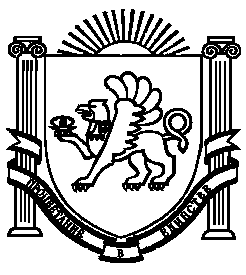 